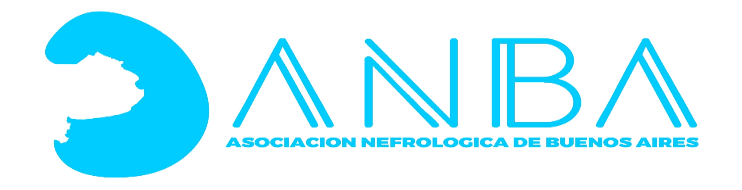 Curso Anual de Hemodiálisis                                 Ficha de Inscripción 2020Nombre y Apellido: _____________________________Correo electrónico:__________________________Domicilio: ________________________________________________________________________________Especialidad:            Adulto                                                Pediatría                                      Teléfono (de preferencia celular) ______________________________________________________________Nº CUIT/CUL____________________ Condición frente al IVA_______________________________________SOCIOS (todas las regionales, cuota social al día)   Contado o 1 pago $ 11.700 	 3 cuotas $ 13.230      6 cuotas $ 14.500   NO SOCIOS Contado o 1 pago $ 17.200      3 cuotas $ 19.450       6 cuotas $ 21.330 Residentes Socios (todas las regionales, cuota social al día)Contado o 1 pago  $ 6.300        3 cuotas $ 7.125         6 cuotas $ 7.810 Residentes No Socios Contado o 1 pago  $ 7.800       3 cuotas $ 8. 820         6 cuotas $ 9.670 Tarjeta de Credito:      Visa			Mastercard			Detallar cantidad de cuotas _________________________________________________________Nro. De tarjeta  ___________________________________________________________________ Código de seguridad ______________________ Fecha de Vencimiento ______________________Datos para realizar depósitos en cuenta corriente o transferencia bancaria desde cualquier cajero red link o banelcoNombre de cuenta:		Asociación Nefrológica de la Ciudad de Buenos AiresCuenta corriente en pesos 	Nro. 327-0303185/8Banco Francés – Sucursal PueyrredónCUIT: 30-64609867-6		CBU 0170327420000030318580Adjuntar el comprobante de depósito o transferencia bancariaAnte cualquier duda comuníquese con la secretaría de ANBARecuerde que la inscripción se realiza únicamente vía mail enviando esta ficha a ancba@ancba.org.ar  o comunicándose al(011) 4961-4437 o 4963-7123 int. 12 o 22 de lunes a viernes de  18.00 horas Sras. Beatriz o Isabel Las inscripciones se toman  enviando por mail a ancba@ancba.org.ar la ficha de inscripción, el pago como se indica y la constancia que corresponda. Una vez recepcionado, se le enviará un mail de confirmación y la dirección de la sede del curso.